ПОШАГОВАЯ ИНСТРУКЦИЯ ГОСУДАРСТВЕННЫЕ УСЛУГИЧЕРЕЗ САЙТ СОЦИАЛЬНОГО ФОНДА РОССИИ (САЙТ СФР)Набрать в поисковой строке СФР.  Нажать на «Социальный фонд России»((http://www.sfr.gov.ru/).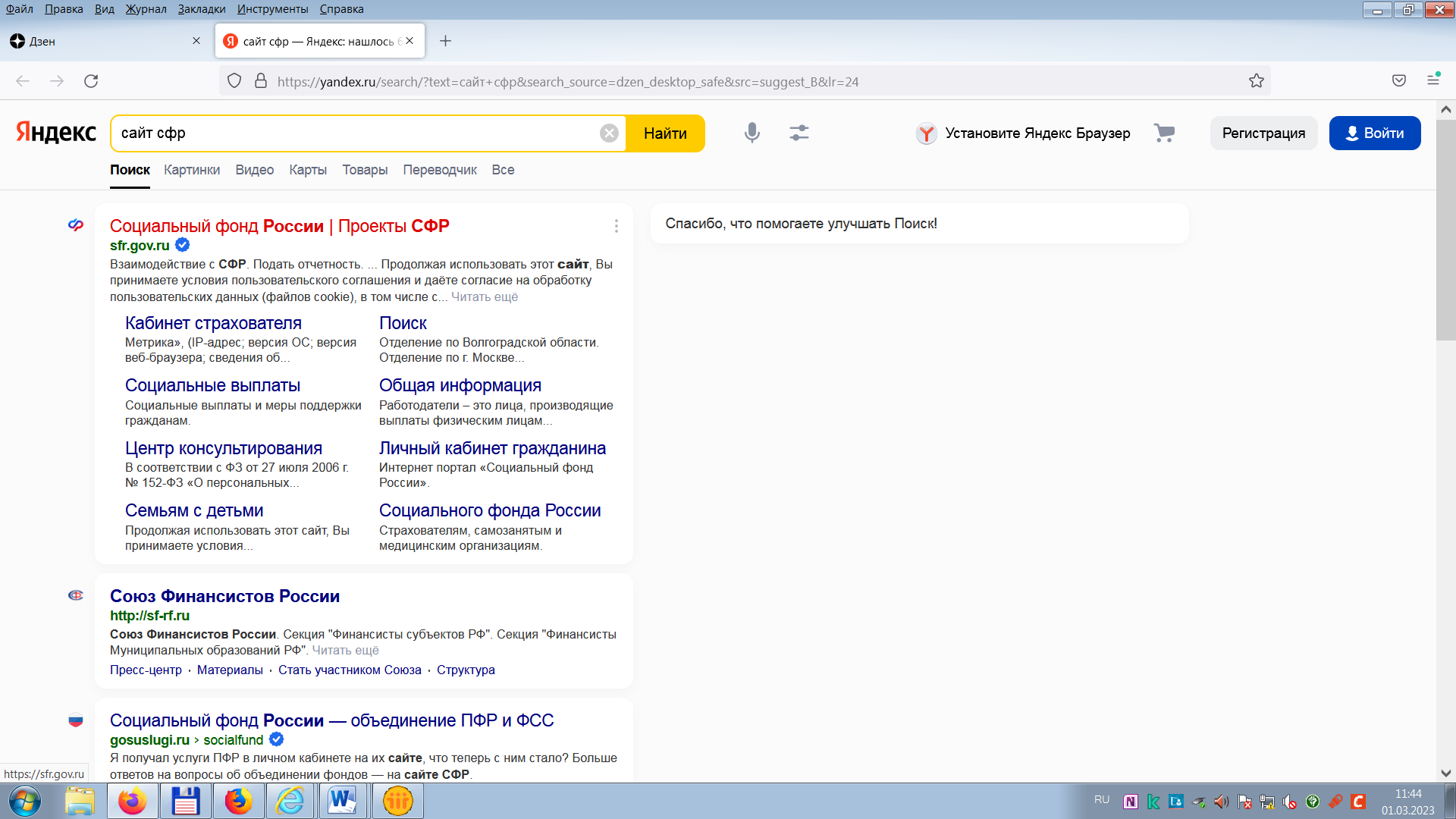 Нажать на кнопку «Личный кабинет гражданина». 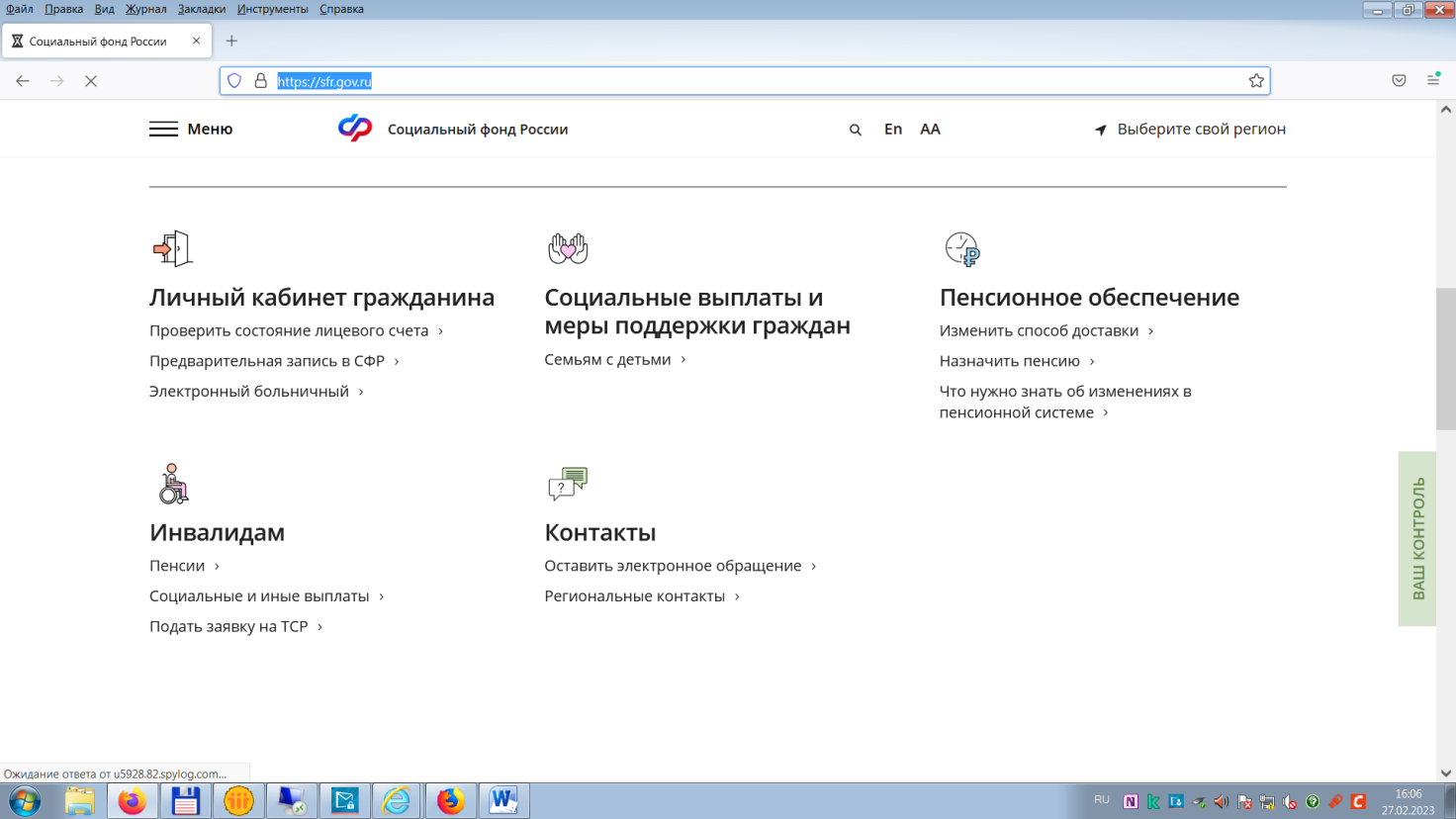 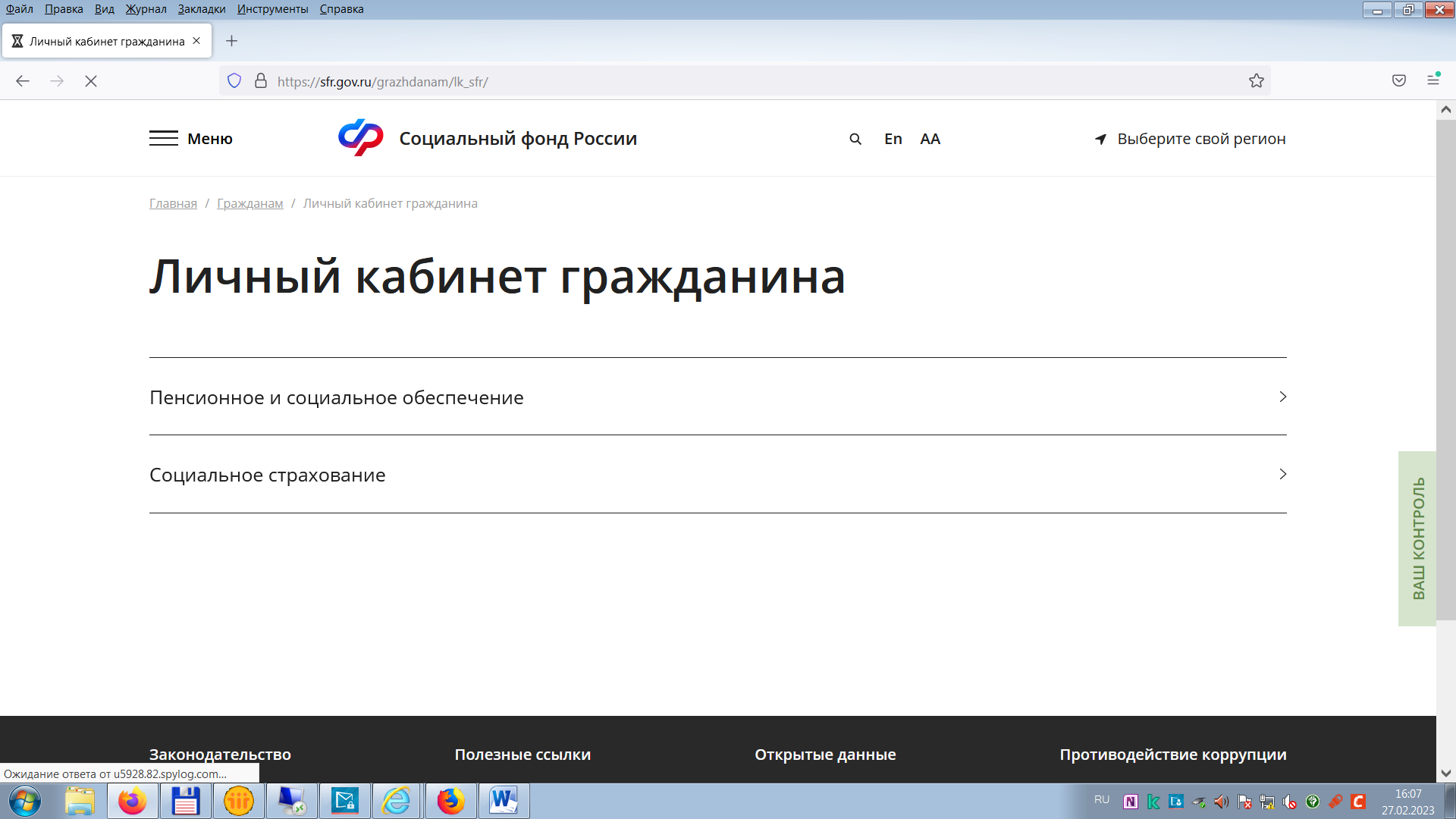 1. Если выбираем «Пенсионное и социальное обеспечение», то в следующем окне необходимо нажать кнопку «Вход» (для пользователей, имеющих учётную запись в Единой системе идентификации и аутентификации (ЕСИА)). 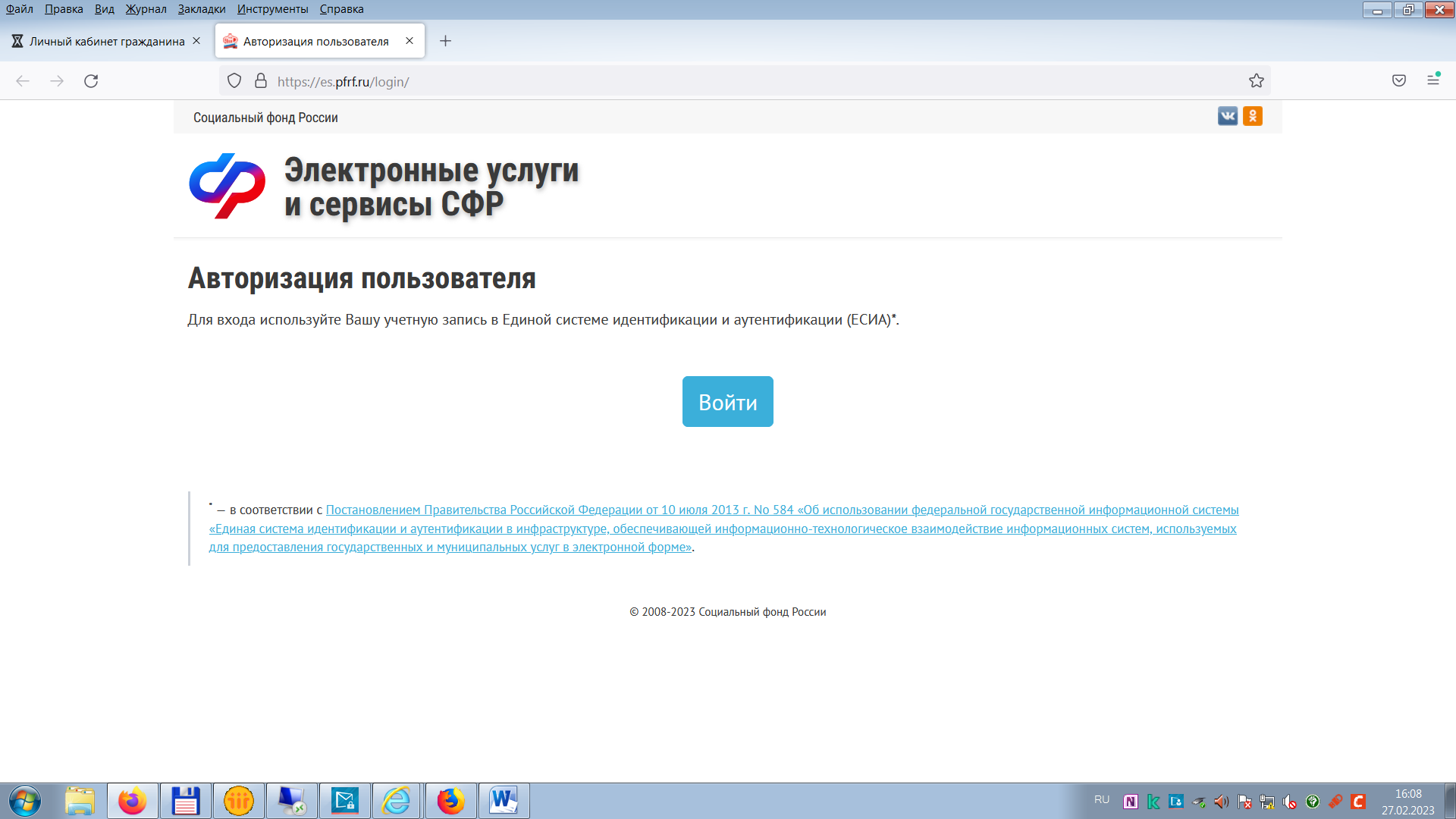 Ввести свой логин (в качестве которого выступают телефон, номер СНИЛСа или          e-mail) и пароль.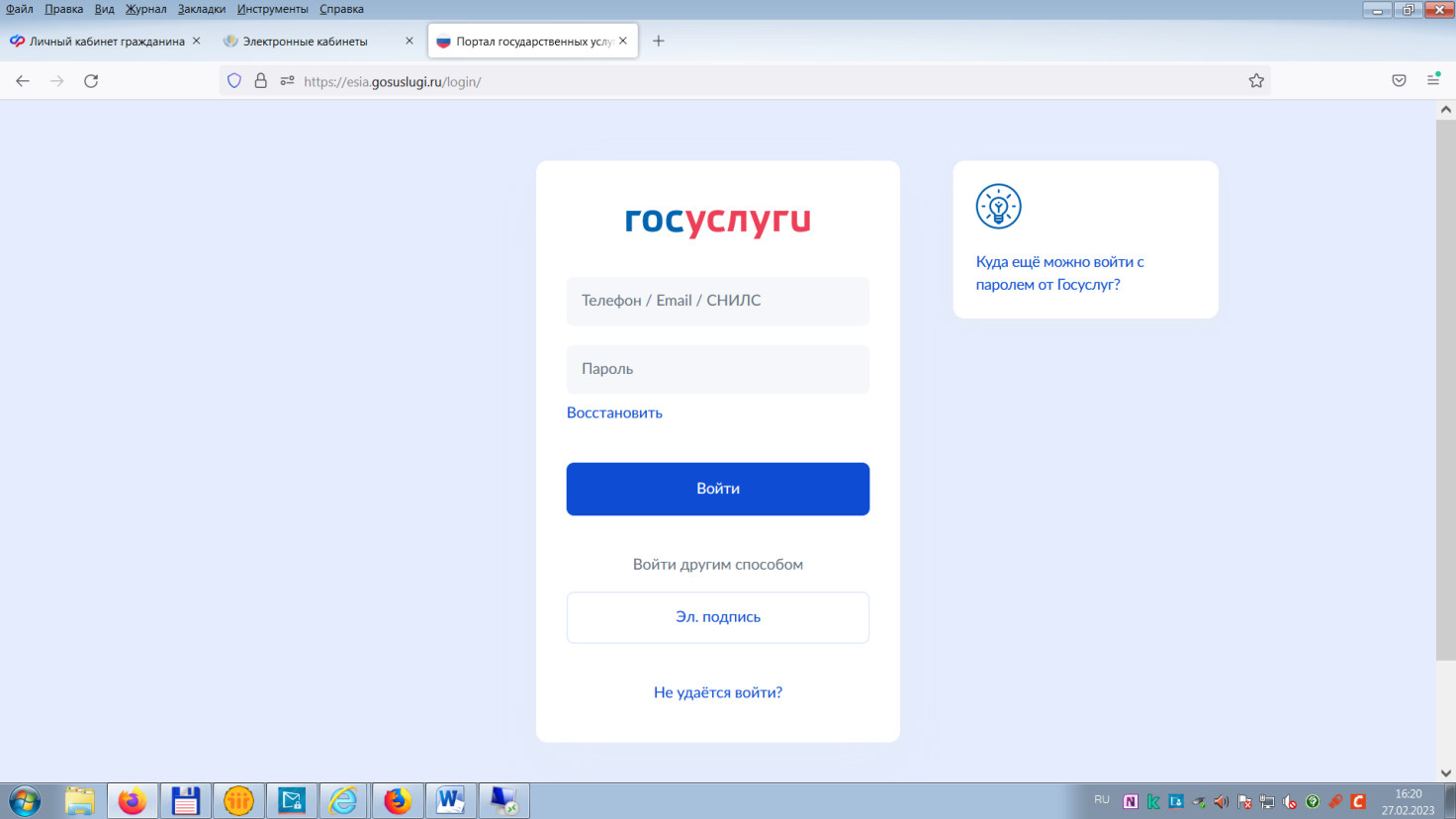 После выполнения этих действий вы сможете воспользоваться кабинетом.ВАЖНО! Для того чтобы воспользоваться сервисами Личного кабинета  гражданина необходимо иметь подтверждённую учётную запись в ЕСИА или на сайте http://www.gosuslugi.ru/.Личный кабинет гражданина состоит из блоков:Электронная трудовая книжкаВ этом блоке Вы можете заказать справку (выписку):о трудовой деятельностиИндивидуальный лицевой счетВ этом блоке Вы можете подать онлайн заявления:о выдаче дубликата страхового свидетельствао добровольном вступлении в правоотношения по ОПСо прекращении правоотношений по ОПСПолучить информацию:о сформированных пенсионных правахЗаказать справку (выписку):о состоянии индивидуального лицевого счётаУправление средствами пенсионных накопленийВ этом блоке Вы можете подать онлайн заявления:о выборе инвестиционного портфеля (управляющей компании)Получить информацию:о страховщике по формированию пенсионных накопленийо рассмотренных заявлениях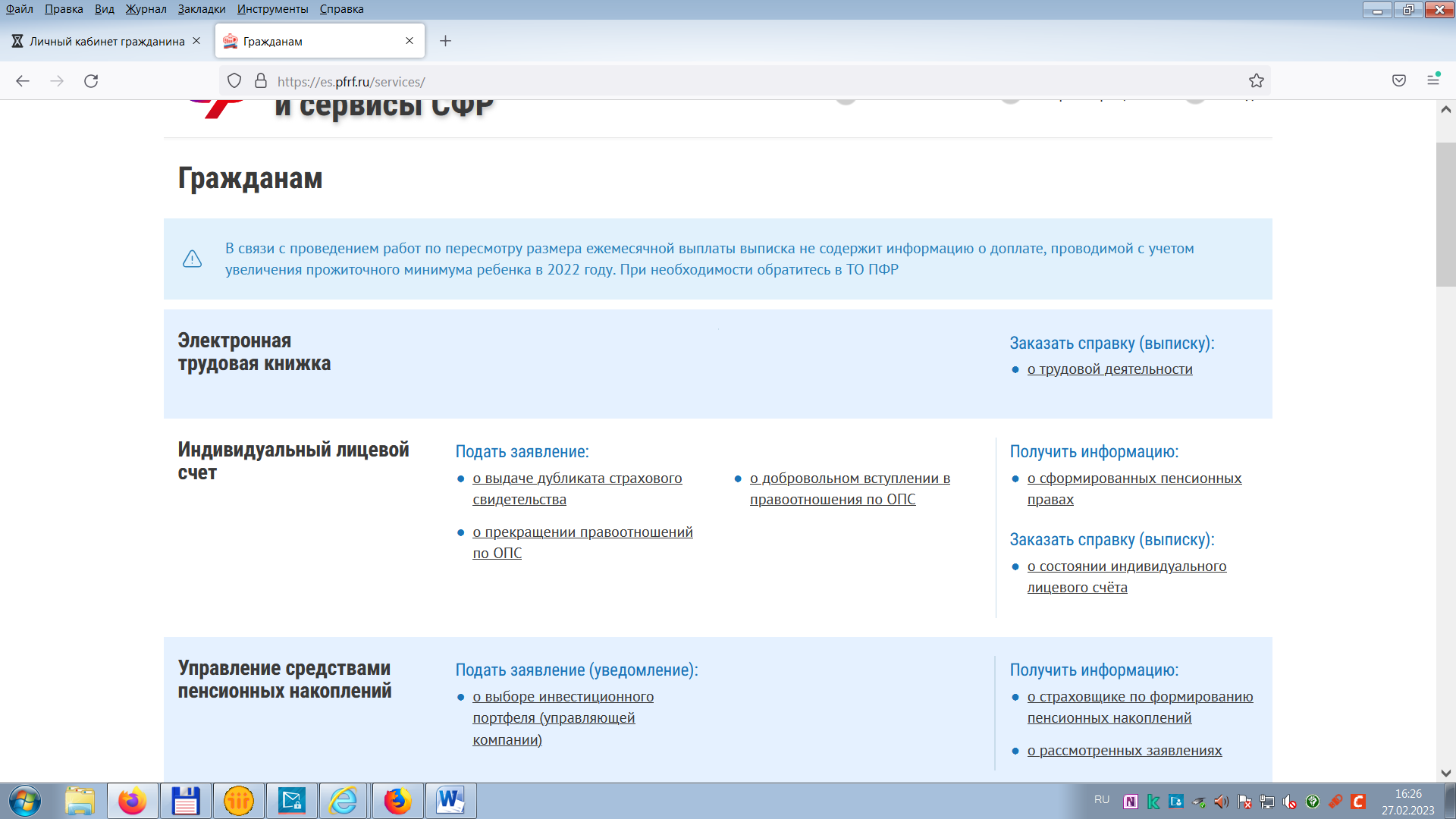 ПенсииВ этом блоке Вы можете подать онлайн заявления:о назначении пенсиио единовременной выплате средств пенсионных накопленийо доставке пенсиио переводе с одной пенсии на другуюо назначении срочной пенсионной выплаты из средств пенсионных накопленийо перерасчете размера пенсиио возобновлении выплаты пенсиио прекращении выплаты пенсиио восстановлении выплаты пенсииоб отказе от получения назначенной пенсииПолучить информацию:о пенсионном обеспеченииЗаказать справку (выписку):о назначенных пенсиях и социальных выплатах (на дату)об отнесении гражданина к категории граждан предпенсионного возрастао произведённых выплатах за периодСоциальные выплатыВ этом блоке Вы можете подать онлайн заявления:о назначении ежемесячной денежной выплатыо назначении ежемесячной денежной выплаты в повышенном размереоб установлении федеральной социальной доплаты к пенсииоб отказе от НСУо предоставлении НСУо доставке социальных выплато возобновлении НСУоб отзыве ранее поданных заявлений по НСУо компенсации в виде возмещения фактически произведенных расходов на оплату стоимости проезда к месту отдыха и обратноо назначении ежемесячной компенсационной выплаты неработающему трудоспособному лицу, осуществляющему уход за нетрудоспособным гражданиномо согласии на осуществление неработающим трудоспособным лицом ухода за нетрудоспособным гражданиномо согласии на осуществление неработающим трудоспособным лицом ухода за ребенком-инвалидом в возрасте до 18 лет или инвалидом с детства I группыо назначении ежемесячной выплаты неработающему трудоспособному лицу, осуществляющему уход за ребенком-инвалидом в возрасте до 18 лет или инвалидом с детства I группыо переводе ежемесячной денежной выплаты с одного основания на другоеоб отказе от получения ежемесячной денежной выплатыо назначении ежемесячной доплаты к пенсии членам летных экипажей и работникам организаций угольной промышленностио назначении дополнительного ежемесячного материального обеспечения за выдающиеся достижения и особые заслуги перед Российской Федерациейо компенсации расходов, связанных с переездом из районов Крайнего Севера и приравненных к ним местностей, лицам, являющимся получателями страховых пенсий и (или) пенсий по государственному пенсионному обеспечению, и членам их семейПолучить информацию:об установленных социальных выплатахЗаказать справку (выписку):о назначенных пенсиях и социальных выплатах (на дату)из Федерального регистра лиц, имеющих право на получение социальной помощио праве на получение НСУ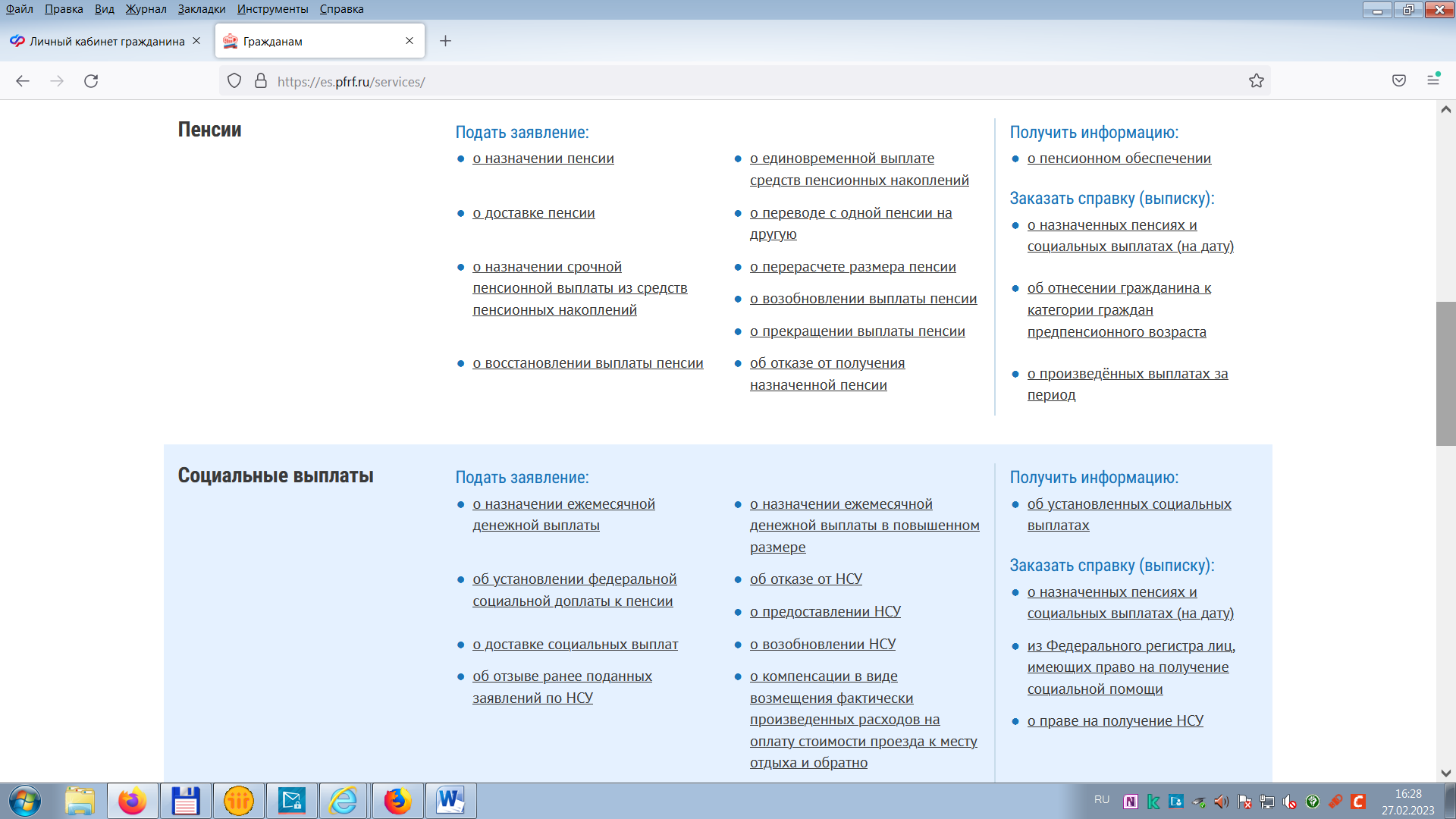 Материнский (семейный) капитал – МСКВ этом блоке Вы можете подать онлайн заявления:о распоряжении средствами МСК на ежемесячную выплату в связи с рождением (усыновлением) второго ребенкао выдаче государственного сертификата на МСКо распоряжении средствами МСКЗаказать справку (выписку):из Федерального регистра лиц, имеющих право на дополнительные меры государственной поддержки, о выдаче государственного сертификата на МСКГражданам, проживающим за границейПолучить информацию:о назначении пенсиио произведенных выплатахо статусе направленных в СФР документовЗаказать справку (выписку):о пенсии для граждан, проживающих за границейо выплатах для граждан, проживающих за границей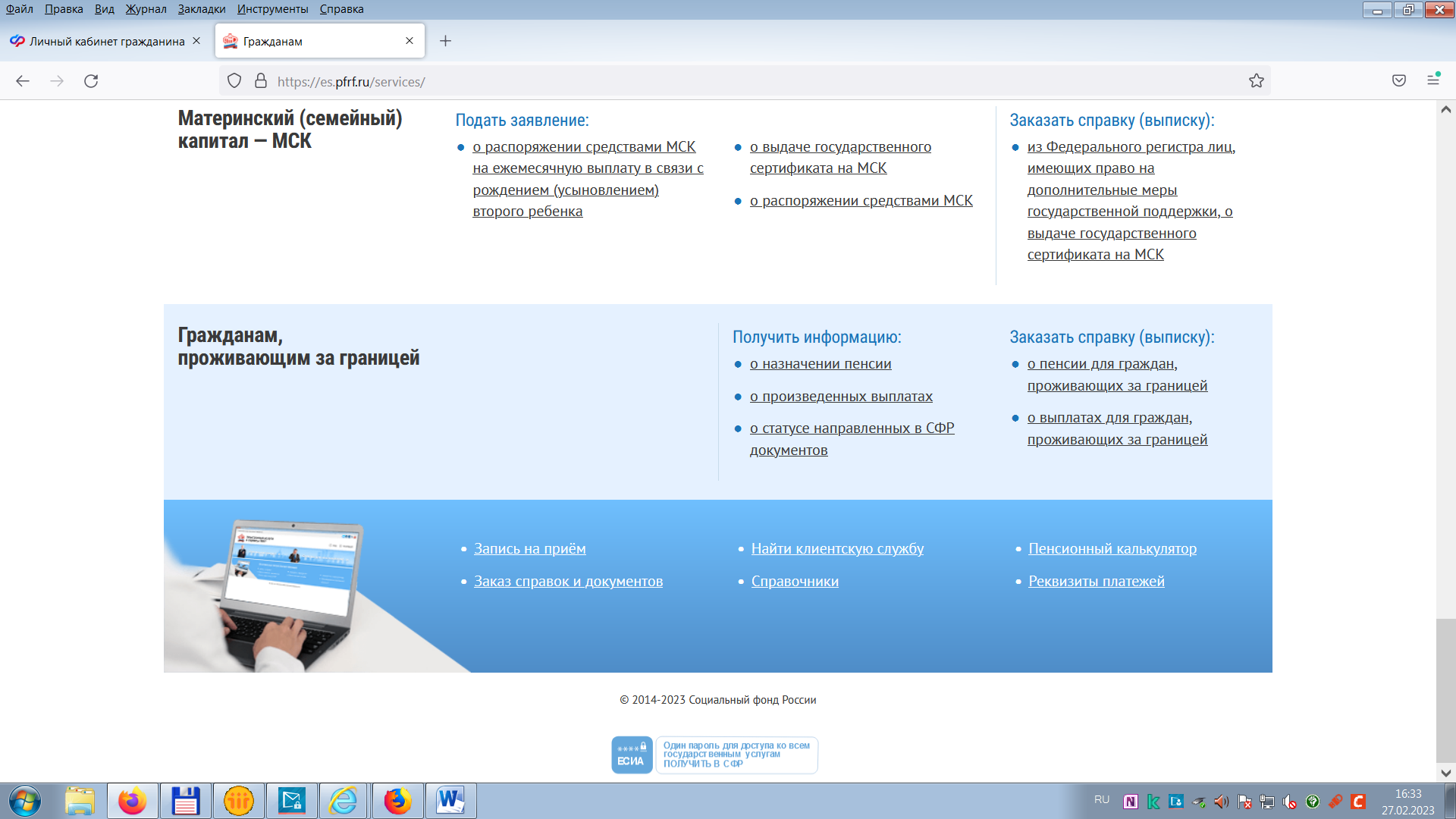 Кроме этого, в Личном кабинете гражданина есть разделы, воспользоваться услугами которых можно без наличия учётной записи в ЕСИА:Запись на приёмЗаказ справок и документовНайти клиентскую службуПолучить справочную информациюПенсионный калькуляторСформировать платёжный документРассмотрим пример, как подать заявление о назначении пенсииВ блоке «Пенсии» выбрать соответствующее заявление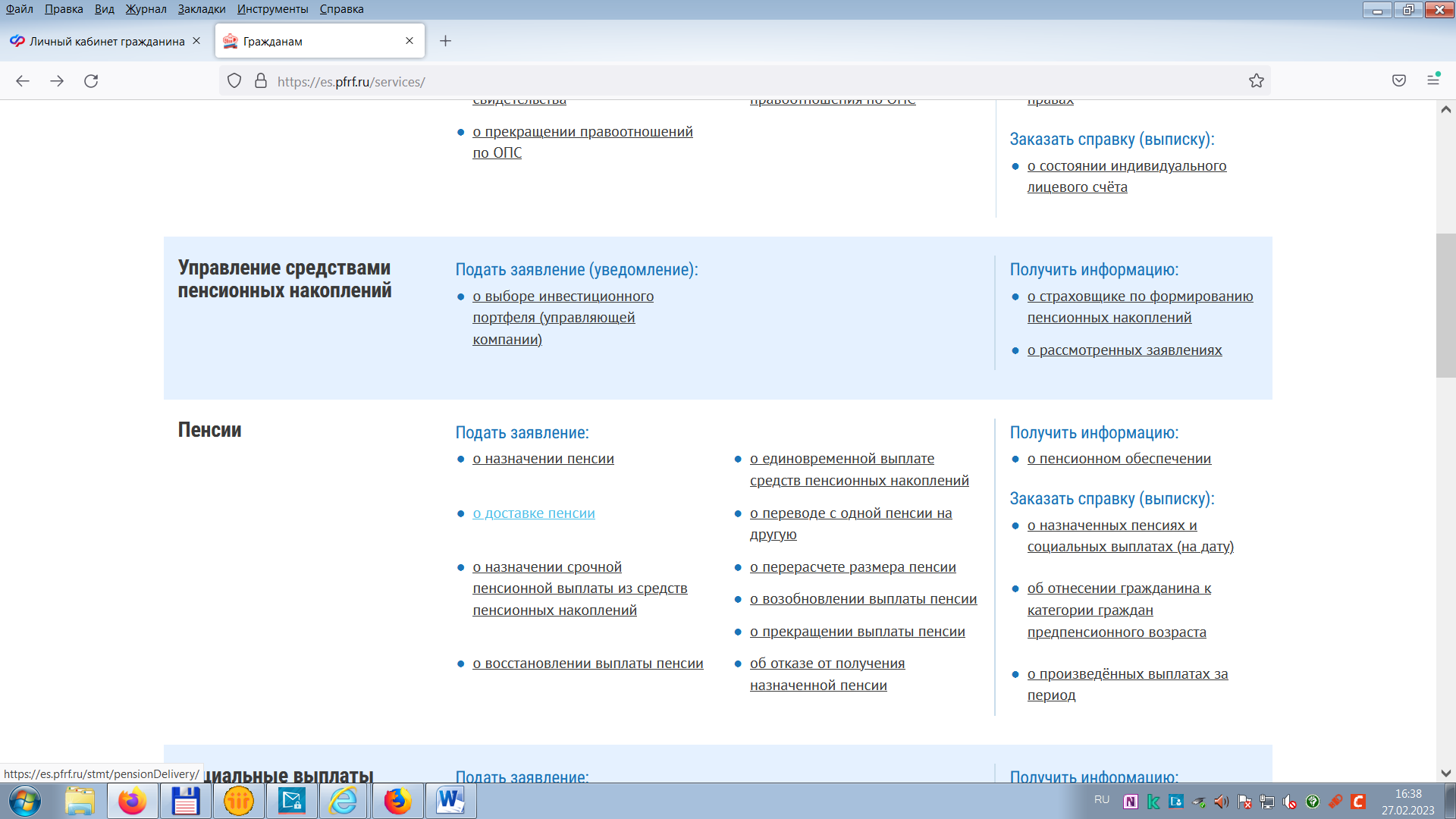 Далее выбрать из списка регион «Новгородская область» и территориальный орган СФР, сохранить. 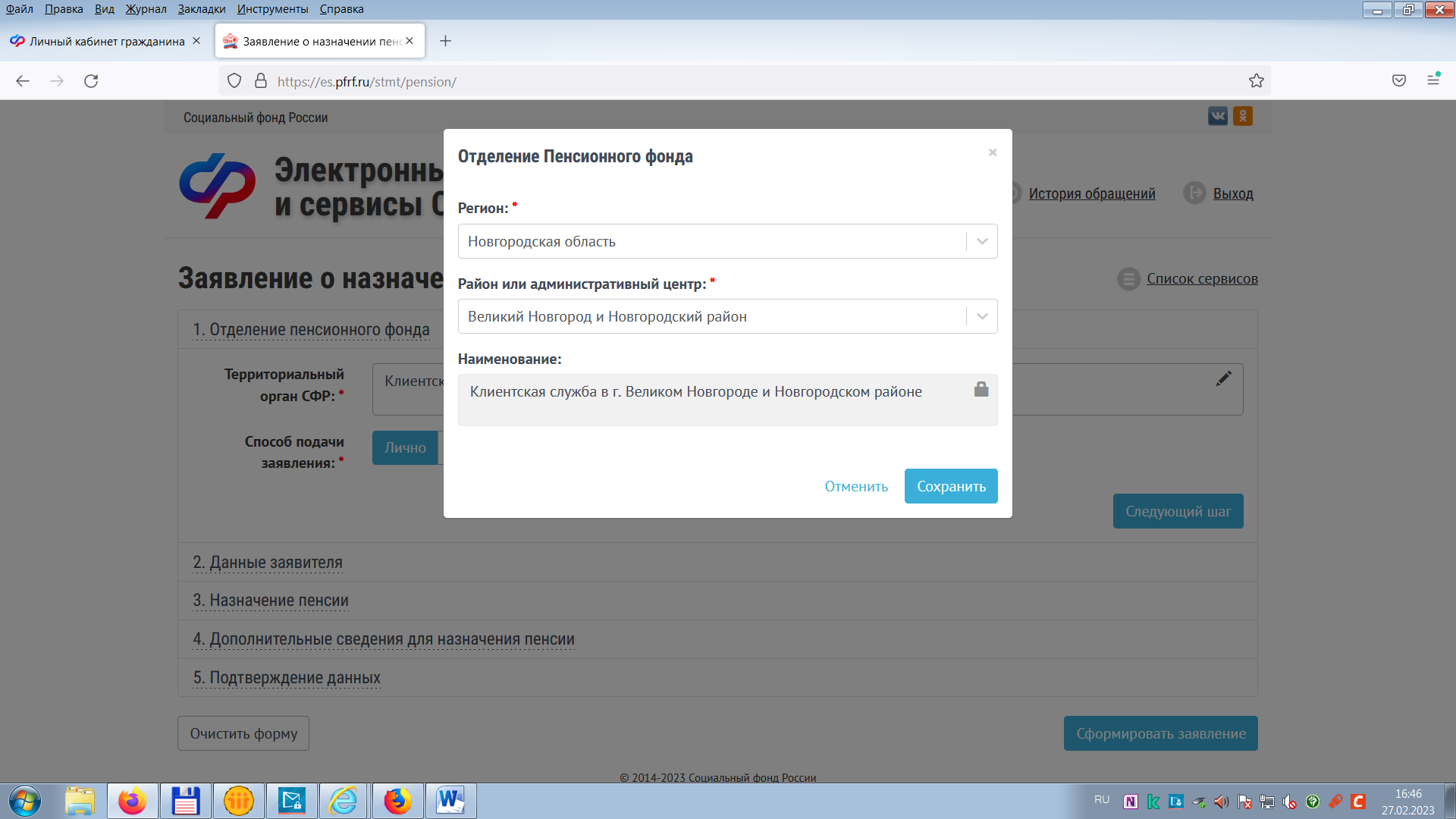 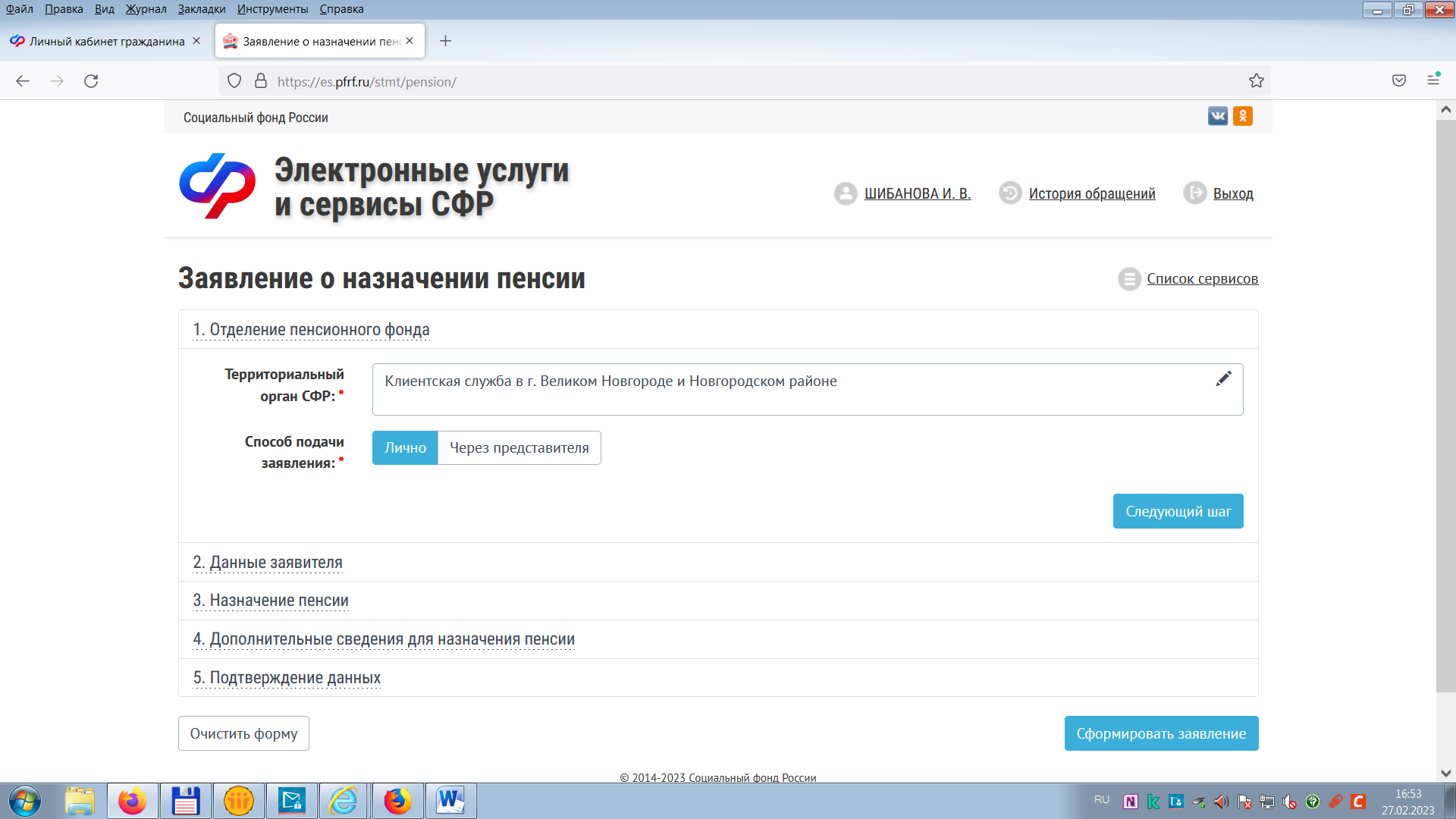 Заполнить все необходимые графы следующих разделов:2. «ДАННЫЕ ЗАЯВИТЕЛЯ»3. «НАЗНАЧЕНИЕ ПЕНСИИ»4. «ДОПОЛНИТЕЛЬНЫЕ СВЕДЕНИЯ ДЛЯ НАЗНАЧЕНИЯ ПЕНСИИ»5. «ПОДТВЕРЖДЕНИЕ ДАННЫХ»При заполнении заявления о назначении пенсии следует обратить особое внимание:- на необходимость указания сведений о территориальном органе Социального фонда РФ, поскольку заявление автоматически поступит именно в тот территориальный орган, в котором заявитель желает оформить пенсию;- на выбор способа подачи заявления: лично или через представителя (доверенное лицо, законный представитель несовершеннолетнего или недееспособного лица (родитель, опекун, попечитель);- на правильное заполнение персональных данных (фамилия, имя, отчество, дата рождения, документ, удостоверяющий личность, адрес места жительства (пребывания, фактического проживания);- на необходимость указания личных контактов (телефон, адрес электронной почты и т.д.) для связи специалистов СФР с заявителем в случае необходимости;- на выбор вида пенсии (страховая пенсия по старости, по инвалидности, по случаю потери кормильца, социальная пенсия, накопительная пенсия).Далее следует подтвердить данные, поставив галочку и выбрать действие «Сформировать заявление».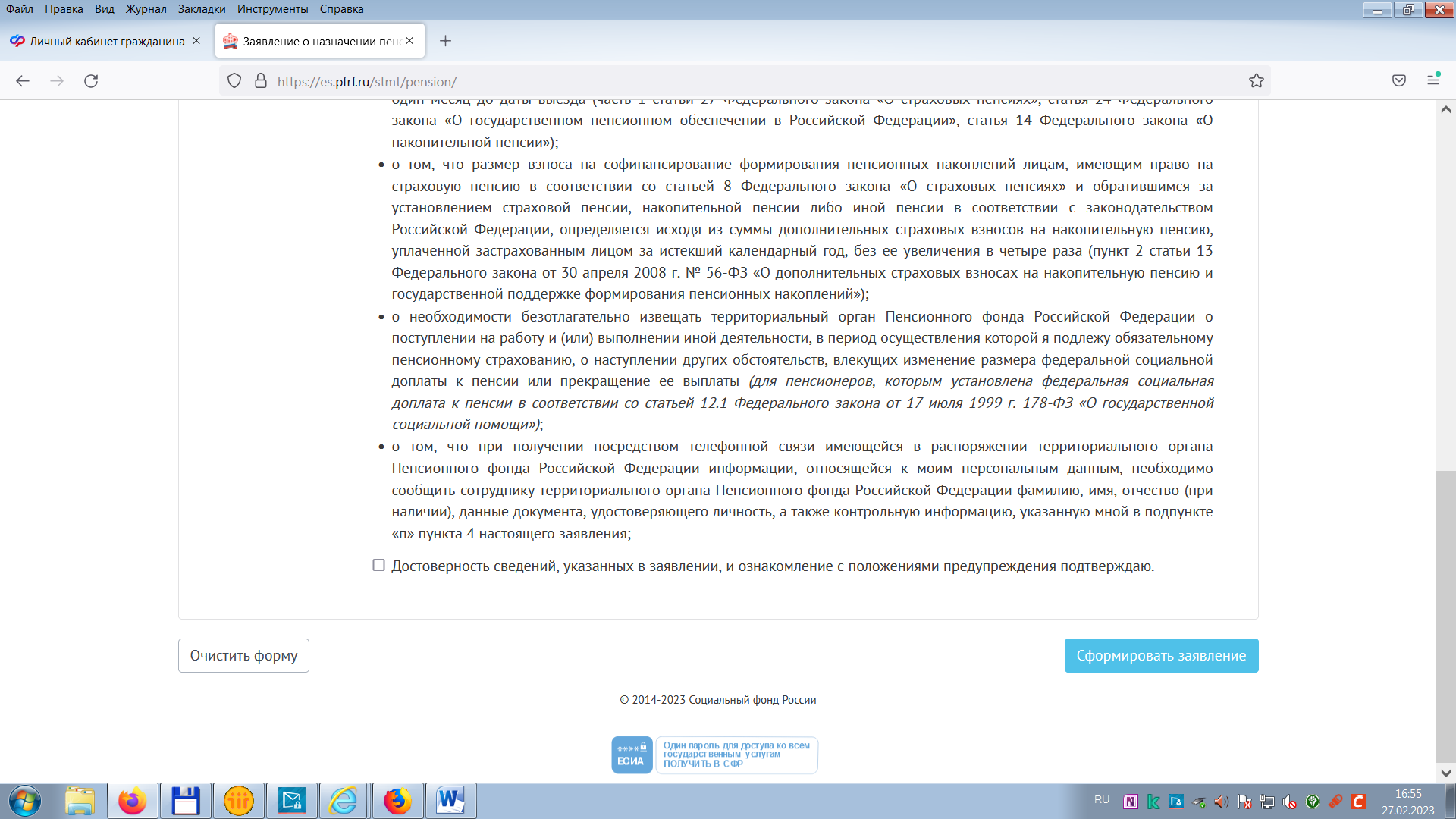 После отправки электронного заявления в разделе «История обращений» можно отследить движение и статусы его рассмотрения.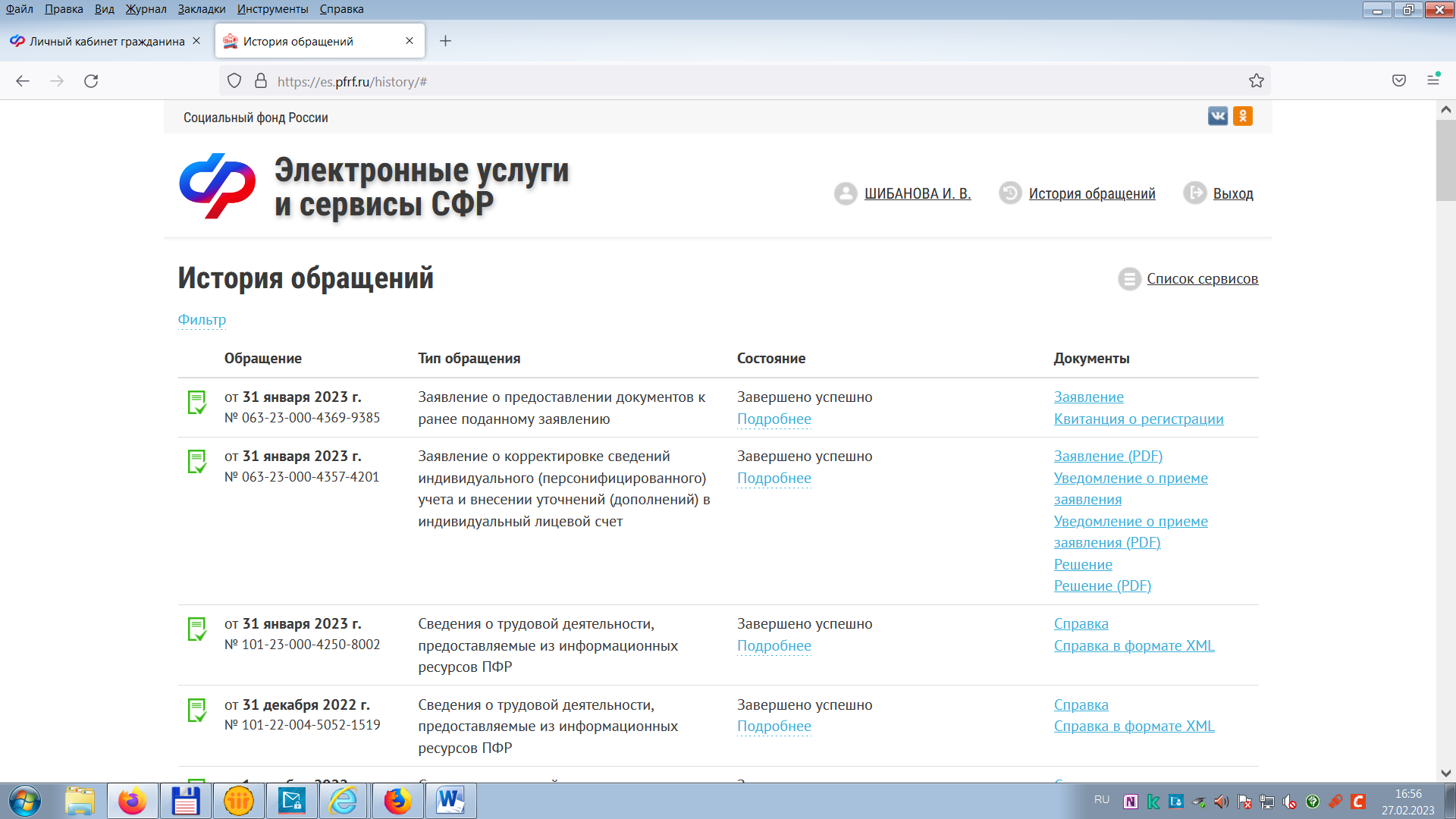 При поступлении заявления в территориальный орган СФР производится его регистрация, после чего гражданину автоматически направляется уведомление о приеме заявления со статусом «Принято в обработку» с номером обращения, а также уведомление о необходимости представления для назначения пенсии соответствующих документов с указанием срока представления таких документов.Кроме того, уведомление, содержащее полный перечень необходимых для назначения пенсии документов, направляется заявителю почтой либо на адрес электронной почты. Вместе с этим одновременно территориальным органом СФР направляются запросы об истребовании документов и (или) сведений, необходимых для установления пенсии.После вынесения решения заявителю поступает уведомление о результате рассмотрения заявления (о назначении (отказе в назначении) пенсии).На сайте СФР можно подать заявление от лица представителя.Ими считаются родители, усыновители, опекуны и попечители. Для этого законный представитель должен зайти в свой личный кабинет на сайте ПФР (www.sfr.gov.ru ) и идентифицировать себя как представителя, выбрав соответствующую опцию.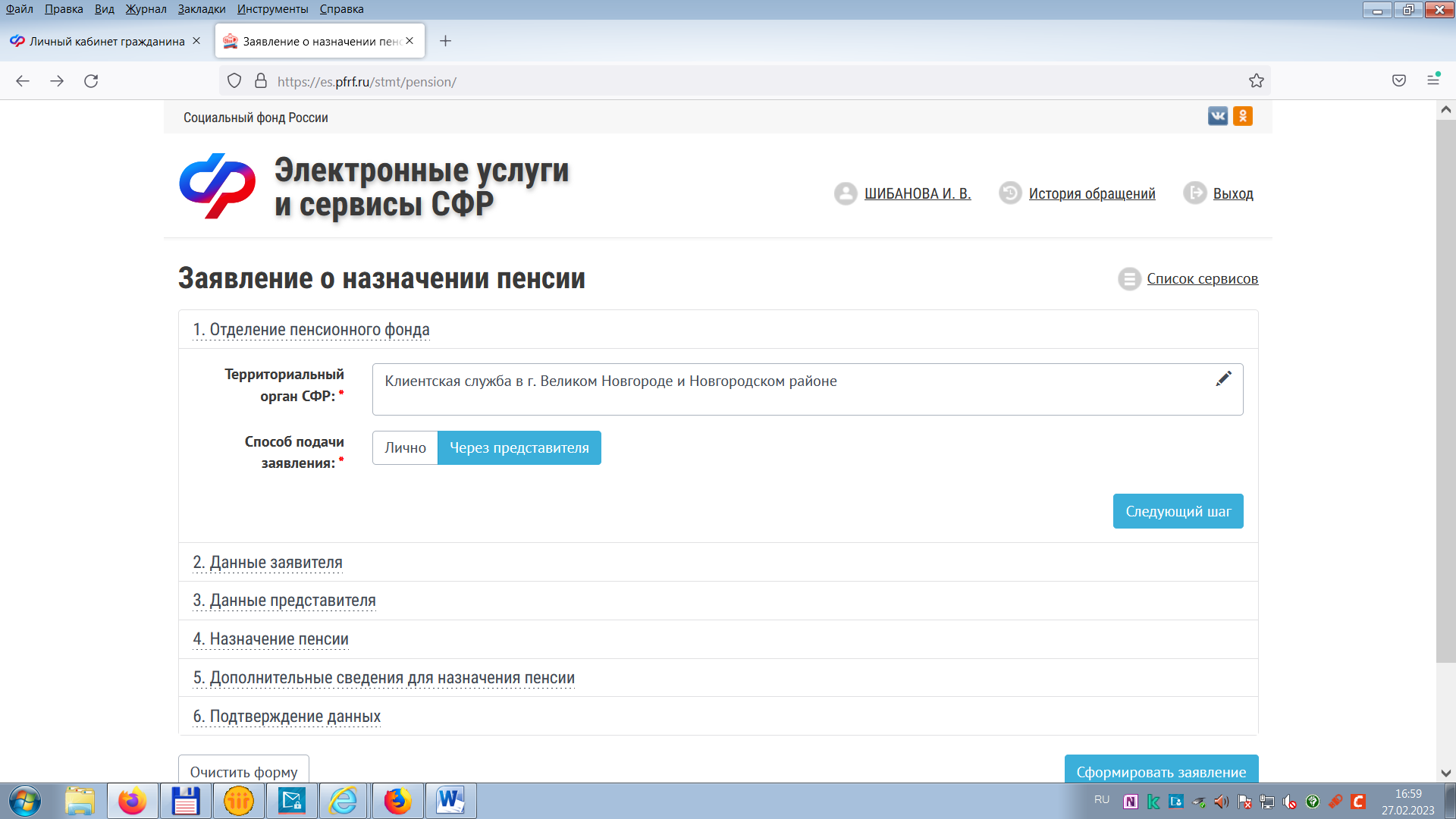 При оформлении заявления необходимо будет указать данные как самого представителя, так и заявителя, а также внести всю необходимую информацию в остальные поля требующие заполнения.Формы и бланки  заявлений, а также образцы заполнения можно посмотреть по ссылке http://www.pfrf.ru/grazdanam/pensionres/pens_zagran~5372. Если выбираем «Социальное страхование», то в следующем окне необходимо нажать кнопку «Вход» (для пользователей, имеющих учётную запись в Единой системе идентификации и аутентификации (ЕСИА)) в «Кабинет получателя услуг».
Предоставляемые услуги во вкладке «Кабинет получателя услуг»: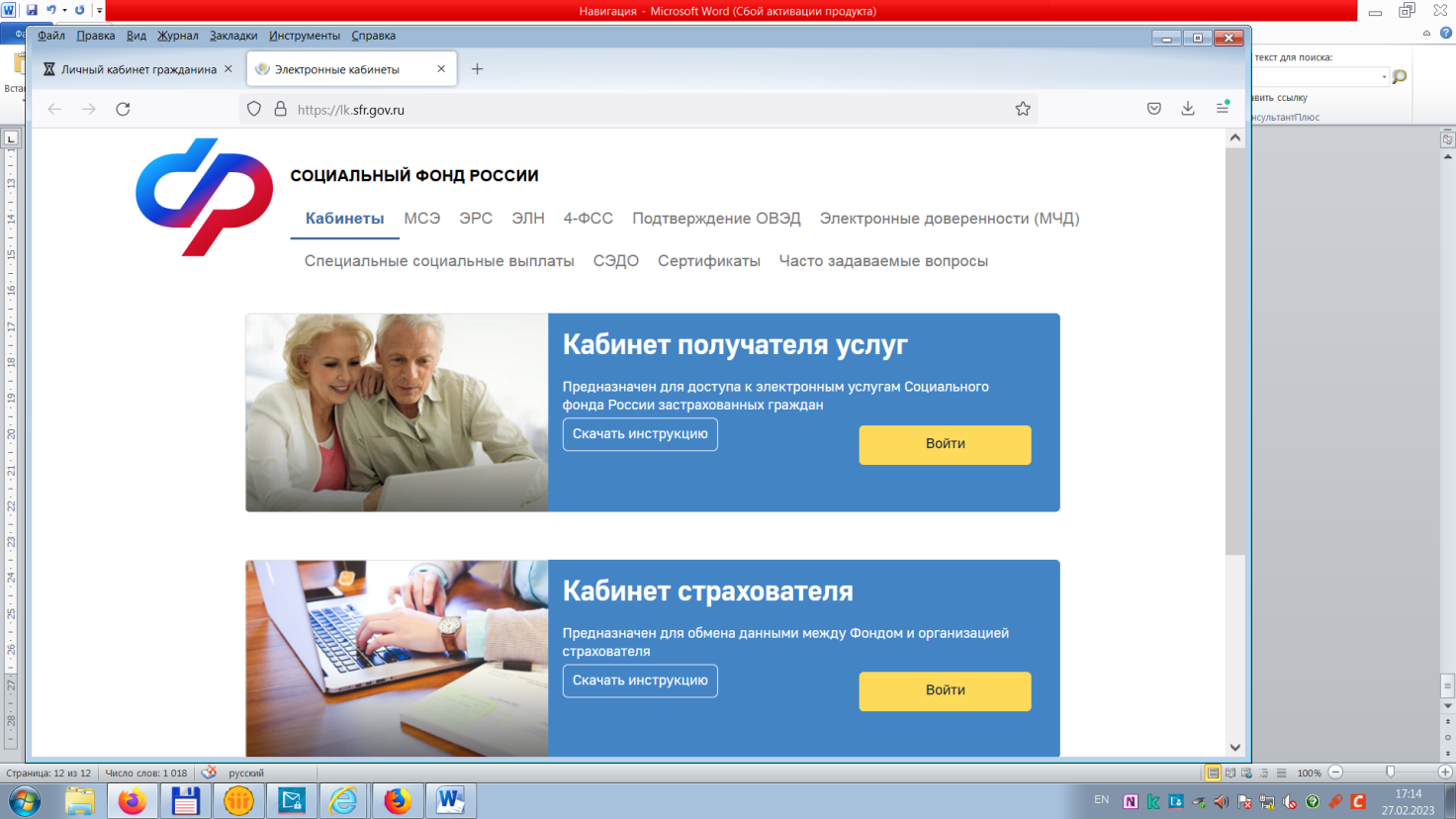 1. Листки трудоспособности.2. Пособия и выплаты.3. Запись на прием.4. Анкеты и заявления пострадавших медицинских работников (COVID-19).5. Запросы в Фонд.6. Заказы электронных справок.